Stagione Sportiva 2023/2024Comunicato Ufficiale N° 229 del 26/04/2024SOMMARIOSOMMARIO	1COMUNICAZIONI DELLA F.I.G.C.	1COMUNICAZIONI DELLA L.N.D.	1COMUNICAZIONI DEL COMITATO REGIONALE	1Modifiche al programma gare del 01/05/2024	3NOTIZIE SU ATTIVITÀ AGONISTICA	3DELIBERE DELLA CORTE SPORTIVA DI APPELLO TERRITORIALE	4ERRATA CORRIGE	5COMUNICAZIONI DELLA F.I.G.C.COMUNICAZIONI DELLA L.N.D.C.U. n. 357 del 24.04.2024 L.N.D.Si pubblica in allegato il CU della F.I.G.C. n. 201/A inerente l’abbreviazione dei termini procedurali dinanzi agli Organi di Giustizia Sportiva relativi alle Fasi Eliminatorie delle Finali Nazionali Under 17 e Under 15 Dilettanti/Puro Settore 2023/2024COMUNICAZIONI DEL COMITATO REGIONALEINDIRIZZO E-MAIL COMITATO REGIONALE MARCHESi comunica che l’indirizzo e-mail del Comitato Regionale Marche è variato in:cr.marche01@lnd.itCOMUNICAZIONI DEL SETTORE GIOVANILE E SCOLASTICOATTIVITA' CALCIO+UNDER15 FEMMINILE Il Coordinatore Federale Regionale Floriano Marziali del Settore Giovanile e Scolastico con riferimento all’attività di Sviluppo dell’Attività Under 15 comunica l’elenco delle ragazze convocate per il giorno giovedì 9 Maggio 2024 alle ore 15.30 presso il “Campo dei Pini” Stadio della Vittoria di Macerata, via Martiri della Libertà.Le calciatrici convocate dovranno presentarsi puntuali e munite del kit personale di giuoco (tuta, kway, maglia, calzoncini, calzettoni), oltre a parastinchi 1 – Certificato medico in corso di validità2 – Autorizzazione al trasportoLa seduta di allenamento si svolgerà   nel pieno rispetto delle normative in vigore, indicazioni generali finalizzate al contenimento dell’emergenza Covid-19. Per le convocazioni cui sotto, valgono le indicazioni generali emanate dalla FIGC con il protocollo datato 13 luglio 2023 “raccomandazioni per la pianificazione, organizzazione e gestione della Stagione Sportiva 2023/2024 finalizzate al contenimento della diffusione del contagio da Covid-19 nell’ambito dei campionati professionistici e dilettantistici”” reperibile sul sito www.figc.itPer qualsiasi comunicazione contattare il Team Manager: Sig.na Mosca Emily Tel. 333 8806567e-mail: base.marchesgs@figc.it – marche.sgs@figc.itIn caso di indisponibilità motivata delle calciatrici convocate, le Società devono darne immediata comunicazione, inviando eventualmente certificazione medica per l’assenza.STAFFSelezionatore Under 15 F:			Mandolini PaoloCollaboratore tecnico:			Diana StefanoCollaboratore tecnico:			Marinelli MatteoCollaboratore tecnico:			Antonucci VeronicaMedico:					Santelli FabioTeam Manager:				Mosca EmilySi ringraziano le Società per la collaborazione offerta.Modifiche al programma gare del 01/05/2024CAMPIONATO UNDER 17 ALLIEVI REGIONALIVisti gli accordi societari intervenuti le seguenti gare vengono disputate come segue:CAMERANO CALCIO/RECANATESE S.R.L. anticipata a martedì 30.4.2024 ore 15,30JUNIORJESINA LIBERTAS ASD/MONTEFANO CALCIO A R.L. anticipata a martedì 30.04.2024 ore 16,00CAMPIONATO UNDER 15 GIOVANISSIMI REGIONALIVisti gli accordi societari intervenuti le seguenti gare vengono disputate come segue:CAMERINO CASTELRAIMONDO/ROBUR A.S.D. anticipata a martedì 30.4.2024 ore 17,00, campo “Supplementare” di Castelraimondo.OSIMANA/RECANATESE S.R.L. anticipata a martedì 30.4.2024 ore 17,00NOTIZIE SU ATTIVITÀ AGONISTICAPRIMA CATEGORIARISULTATIRISULTATI UFFICIALI GARE DEL 24/04/2024Si trascrivono qui di seguito i risultati ufficiali delle gare disputateGIUDICE SPORTIVOIl Giudice Sportivo Avv. Agnese Lazzaretti, con l'assistenza del segretario Angelo Castellana, nella seduta del 26/04/2024, ha adottato le decisioni che di seguito integralmente si riportano:GARE DEL 24/ 4/2024 PROVVEDIMENTI DISCIPLINARI In base alle risultanze degli atti ufficiali sono state deliberate le seguenti sanzioni disciplinari. CALCIATORI NON ESPULSI AMMONIZIONE CON DIFFIDA (IX) AMMONIZIONE (III INFR) UNDER 15 GIOVANISSIMI REG.LIGIUDICE SPORTIVOIl Giudice Sportivo Avv. Agnese Lazzaretti, con l'assistenza del segretario Angelo Castellana, nella seduta del 26/04/2024, ha adottato le decisioni che di seguito integralmente si riportano:GARE DEL 20/ 4/2024 PROVVEDIMENTI DISCIPLINARI In base alle risultanze degli atti ufficiali sono state deliberate le seguenti sanzioni disciplinari. CALCIATORI ESPULSI SQUALIFICA PER DUE GARE EFFETTIVE 		IL SEGRETARIO				IL GIUDICE SPORTIVO                  Angelo Castellana				    Agnese LazzarettiDELIBERE DELLA CORTE SPORTIVA DI APPELLO TERRITORIALETESTO DELLE DECISIONI RELATIVE ALCOM. UFF. N. 227  –  RIUNIONE DEL 23 APRILE 2024La Corte Sportiva di Appello Territoriale del Comitato Regionale Marche, nella riunione del giorno 23 aprile 2024 ha emesso le seguenti decisioni:DECISIONE   N. 59/2023-24La Corte sportiva d’appello territoriale presso il Comitato Regionale Marche, composta daAvv. Piero Paciaroni – PresidenteDott. Giovanni Spanti – VicepresidenteAvv. Francesco Scaloni – ComponenteDott. Lorenzo Casagrande Albano – Componente Segretario f.f.Avv. Francesco Paoletti – Componentenella riunione del 23 aprile 2024,a seguito del reclamo n. 59 promosso dalla società A.S.D. FOOTBALLCLUBREAL MONTALTO in data 13/04/2024 avverso la sanzione sportiva della squalifica per 4 (quattro) giornate al calciatore MIRKO SILVESTRI applicata dal Giudice sportivo territoriale del Comitato Regionale Marche con delibera pubblicata in data 10 aprile 2024 sul C.U. n. 217 del 08/04/2024,      - letto il reclamo;- esaminati tutti gli atti e le norme in materia;- relatore Francesco Paoletti,- ritenuto e considerato in fatto e diritto quanto segue,ha pronunciato la seguente decisione.	SVOLGIMENTO DEL PROCEDIMENTO	Il Giudice sportivo territoriale del Comitato Regionale Marche con decisione pubblicata sul Com. Uff. sopra indicato ha inflitto al calciatore MIRKO SILVESTRI la sanzione sportiva della squalifica per 4 (quattro) giornate in quanto “Durante il rientro negli spogliatoi il ridetto calciatore morde un dito di un calciatore avversario, causando una ferita ben visibile ma senza fuoriuscita di sangue. “.	Contro tale decisione ha proposto reclamo la A.S.D. FOOTBALLCLUBREAL MONTALTO che ha chiesto la riduzione della sanzione, sostenendo che il proprio tesserato avrebbe reagito ad una aggressione messa in atto da un avversario e che egli avrebbe soltanto tentato di mordere il dito dell’aggressore.MOTIVI DELLA DECISIONE	Ai sensi dell’articolo 61 CGS il rapporto arbitrale fa piena prova dei fatti accaduti come descritti dal direttore di gara e la sua lettura indica che MIRKO SILVESTRI si è reso protagonista della condotta violenta addebitatagli, mentre non risulta che lo stesso sia stato aggredito da un avversario.	In ogni caso la sanzione va ridotta a 3 giornate di squalifica in quanto la fattispecie rientra in quanto prevede la prima parte dell’art. 38 CGS, non sussistendo alcuna aggravante e non rientrando l’accaduto nel caso della particolare gravità della condotta.  P.Q.M.la Corte sportiva d’appello territoriale, definitivamente pronunciando, accoglie il reclamo e, per l’effetto, riduce la squalifica al calciatore MIRKO SILVESTRI a 3 (tre) giornate.Dispone restituirsi il relativo contributo e manda alla Segreteria del Comitato Regionale Marche per gli adempimenti conseguenti.Così deciso in Ancona, nella sede della FIGC - LND - Comitato Regionale Marche, in data 23 aprile 2024.Il Relatore                                                                                                Il Presidente                                                         Francesco Paoletti                                                                                  Piero PaciaroniDepositato in Ancona in data 26 aprile 2024Il Segretario f.f.                                                                                            Lorenzo Casagrande Albano     ERRATA CORRIGECAMPIONATO UNDER 15 GIOVANISSIMI REGIONALIA seguito rettifica arbitrale, la squalifica per 2 gare comminata nel CU n. 228 del 24.04.2024 al calciatore PERSICHINI ATHOS, tesserato con la soc. Montemilone Pollenza, deve ritenersi revocata con effetto immediato; al contempo viene inserito fra i calciatori espulsi e squalificati per 2 gare, come risulta nel presente CU, TRISOLINO LIAM, tesserato con la medesima suddetta Società.Le ammende irrogate con il presente comunicato dovranno pervenire a questo Comitato entro e non oltre il 06/05/2024.Pubblicato in Ancona ed affisso all’albo del Comitato Regionale Marche il 26/04/2024.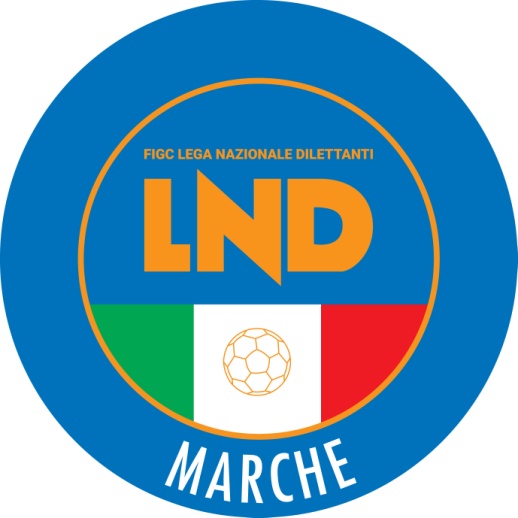 Federazione Italiana Giuoco CalcioLega Nazionale DilettantiCOMITATO REGIONALE MARCHEVia Schiavoni, snc - 60131 ANCONACENTRALINO: 071 285601 - FAX: 071 28560403sito internet: www.figcmarche.it                         e-mail: cr.marche01@lnd.itpec: marche@pec.figcmarche.itNR.COGNOMENOMENASCITASOCIETÀ1ANTONELLAGENNY26/11/2011VILLA MUSONE2ARBUATTINICOLE05/02/2011VILLA MUSONE3BELLEZZECATERINA30/06/2011C.F. MACERATESE A.S.D.4BENYADOUSARA28/07/2011POL.D. U.MANDOLESI CALCIO5CARELLIVERONICA10/04/2010POL.D. SPES VALDASO 19936CARTECHINILUCIA27/01/2011C.F. MACERATESE A.S.D.7CENSI AURORA20/09/2010POL.D. SPES VALDASO 19938CHIUSAROLINICOLE09/10/2010MONTELUPONESE9COSCARELLAVALERY08/12/2010C.F. MACERATESE A.S.D.10DE SIMONIGIORGIA11/01/2010POL.D. SPES VALDASO 199311DROGHETTISARA15/03/20110RECANATESE S.R.L.12FEFEGIULIA15/03/2010CALDAROLA G.N.C.13FUSOCHIARA04/01/2011C.F. MACERATESE A.S.D.14GAGLIONEVITTORIA22/10/2011C.F. MACERATESE A.S.D.15GIAMMARINI GIORGIO MARIA31/08/2010POLISPORTIVA ALTIDONA16GIAMPECHINIANDREA VITTORIA15/11/2011VILLA MUSONE17GOUJJAAMINA04/02/2010RECANATESE S.R.L18KARMESHTNAIRMA24/01/2011C.F. MACERATESE A.S.D.19LESKAJLORENA08/08/2010C.F. MACERATESE A.S.D.20MACHELLAEMMA16/04/2010RECANATESE S.R.L21MALACCARIGIADA07/01/2011PONTE SAN GIUSTO ACADEMY22MARKICNICOLE11/08/2010RECANATESE S.R.L23MARTINELLIGIULIA08/03/2010RECANATESE S.R.L.24MURATORIELENA07/08/2011RECANATESE S.R.L25PASQUINISOFIA02/08/2010RECANATESE S.R.L26PERSICHINILUCIA14/06/2011MACERATESE ASD27PINTURELLAAGATHA23/12/2011MONTELUPONESE28PISTOLESI BENEDETTA10/05/2011PONTE SAN GIUSTO ACADEMY29PROPETIVALENTINA13/07/2011MONTELUPONESE30RANZUGLIAAMELIE13/05/2011RECANATESE S.R.L31RIPOSATIAZZURRA27/02/2010CALDAROLA G.N.C.32RITAGLORIA14/10/2010C.F. MACERATESE A.S.D.33ROSETTISOFIA25/01/2011CIVITANOVESE CALCIO34SILVESTRILARA13/01/2011C.F. MACERATESE A.S.D.35SIMONETTIELISA08/05/2010RECANATESE S.R.L36STROOBANTSCHARLOTTE24/09/2010RECANATESE S.R.L37TOMASSONIGIULIA30/01/2010C.F. MACERATESE A.S.D.38USHAKEYSI21/11/2010POL.D. SPES VALDASO 199339VERDECCHIALETIZIA01/01/2010POL.D.U. MANDOLESI CALCIOLIERA GIOVANNI(POL. LUNANO) GAMBELLI NICOLA(PESARO CALCIO) TRISOLINO LIAM(MONTEMILONE POLLENZA)   Il Segretario(Angelo Castellana)Il Presidente(Ivo Panichi)